Autoévaluation Ce document vous permettra de réaliser l’auto-évaluation du volet B de votre travail noté 3 « Ma contribution à Wiki-TEDia ».Une fois complétée, envoyez- là par courriel à la personne qui vous encadre. Elle validera la note que vous vous êtes attribuée.Consignes Pour repérer facilement les contributions que vous avez réalisées, cliquez sur Contributions en haut du wiki (voir l’image ci-dessous).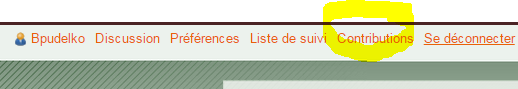 Complétez les deux tableaux figurant en annexe en utilisant :Votre liste de contributions dans Wiki-TEDia.La fonction copier-coller qui vous permet facilement de remplir la colonne « Résumé ».Pour plus d’informations sur les types de contributions, consultez la page Contributions le wiki.Vous pouvez rajouter des lignes dans les tableaux au besoin.Si vous aviez été un contributeur très actif,  ayant réalisé plus du double du nombre minimal des contributions ( majeures et mineures) demandé dans le volet B, soit plus de 20 contributions, vous n’avez pas besoin de les inscrire toutes dans le tableau. Comptabilisez approximativement vos contributions excédentaires et rapportez-les dans ce document, en évaluant brièvement votre contribution.Voici un exemple fictif : Rappelez-vous les attentes concernant ce volet dans le Travail noté 3.En utilisant les annexes complétés, évaluez vos contributions diverses. Pour ce faire, mettez en caractères gras la case correspondante à la note que vous vous attribuez pour chaque critère figurant dans le tableau ci-dessous :Vérifiez à quelle note finale correspond l’évaluation que vous avez faite à l’aide du tableau :Vous avez entre 6 et 7 « Excellent » : votre note finale se situe entre 9 et 10 % (A+);Vous avez au moins 6 « Bon » : votre note finale se situe entre 8 et 9 % (A) ;Vous avez au moins 6 « Suffisant » : votre note finale se situe entre 7 et 8 % (B) ;Vous avez au moins 4 « Suffisant »  et moins de 2 « Insuffisant » : votre note finale se situe entre 6 et 7 % (C) ;Vous avez moins de 4  « Suffisant » et plus de 2 « Insuffisant » : votre note finale se situe en-dessous du 6 % (E) Finalement, décernez-vous la note que vous pensez avoir méritée et justifiez-là, si vous en ressentez le besoin.En date du…  je décide de m’attribuer, pour la réalisation du volet B du travail noté 3 la note finale de… %Commentaires (au besoin) :Annexe 1 : Mes contributions diverses majeuresAnnexe 2 : Mes contributions diverses mineuresMes contributions majeuresRésumé de la contribution  Nombre J’ai commenté les fiches des stratégies 8 avril 2015 à 00:36 (diff | hist) . . (+1 159)‎ . . Rédaction du contenu informatif des fiches de stratégies pédagogiques ‎ (approfondissement des consignes)1CritèreNoteNoteNoteNoteCritèreExcellent BonSuffisantInsuffisantL’ampleur des contributions majeuresLe nombre de mes contributions majeures est plus du double du nombre minimal demandé (3)Le nombre de mes contributions majeures dépasse le nombre minimal demandé (3)Le nombre de mes contributions majeures correspond au  nombre minimal demandé (3)Le nombre de mes contributions majeures est 0L’ampleur des contributions mineuresLe nombre de mes contributions mineures est plus du double du nombre minimal demandé (7)Le nombre de mes contributions mineures dépasse nombre minimal demandé (7)Le nombre de mes contributions mineures correspond au nombre minimal demandé (7)Le nombre de mes contributions mineures est moins de 3La diversité des contributions mineuresMes contributions mineures sont d’au moins 4 sortes Mes contributions mineures sont d’au moins 3 sortesMes contributions mineures sont d’une deux sortesMes contributions mineures sont d’une seule sorteL’apport des contributions à l’amélioration de la qualité de la Banque de stratégiesMes contributions ont permis d’améliorer très significativement la qualité de la Banque de stratégies Mes contributions ont permis d’améliorer significativement la qualité de la Banque de stratégiesMes contributions ont permis d’améliorer partiellement la qualité de la Banque de stratégiesMes contributions n’ont pas permis d’améliorer la qualité de la Banque de stratégiesLe respect de la ligne éditoriale de la Banque de stratégiesMes contributions ont toujours respecté la Ligne éditorialeMes contributions ont souvent respecté la Ligne éditorialeMes contributions ont parfois respecté la Ligne éditorialeMes contributions ont rarement respecté la Ligne éditorialeLe respect du code de conduite des contributeurs  à Wiki-TEDiaMes contributions ont toujours respecté le code de conduite des contributeurs Mes contributions ont souvent respecté le code de conduite des contributeursMes contributions ont parfois respecté le code de conduite des contributeursMes contributions ont rarement respecté le code de conduite des contributeursL’utilisation des fonctionnalités de rédaction et de publication du wikiMes contributions ont été réalisées en utilisant de façon maximale et optimale les fonctionnalités de rédaction et de publication du wikiMes contributions ont été réalisées en utilisant de façon correcte les fonctionnalités de rédaction et de publication du wikiMes contributions ont été réalisées en utilisant de façon plutôt correcte les fonctionnalités de rédaction et de publication du wikiMes contributions ont été réalisées en utilisant de façon plutôt incorrecte les fonctionnalités de rédaction et de publication du wikiMes contributions majeuresRésumé de la contribution /courte explicationNombreJ’ai commenté les fiches des stratégies J’ai corrigé le contenu des fiches de stratégies en considérant les commentairesJ’ai complété les sections d’intérêt généralJ’ai discuté de l’organisation et des principes de la Banque de stratégiesJ’ai ajouté des sources documentaires en les présentantJ’ai participé à un projet spécialAutre ?Mes contributions mineuresRésumé de la contribution/courte explicationNombreJ’ai corrigé l’orthographe, la grammaire et les coquillesJ’ai proposé des modifications du statut des fichesJ’ai mis à jour les références selon les normes APAJ’ai ajouté des ressources webographiquesJ’ai wikifié des fichesAutre ?